Comparing and Ordering Fractions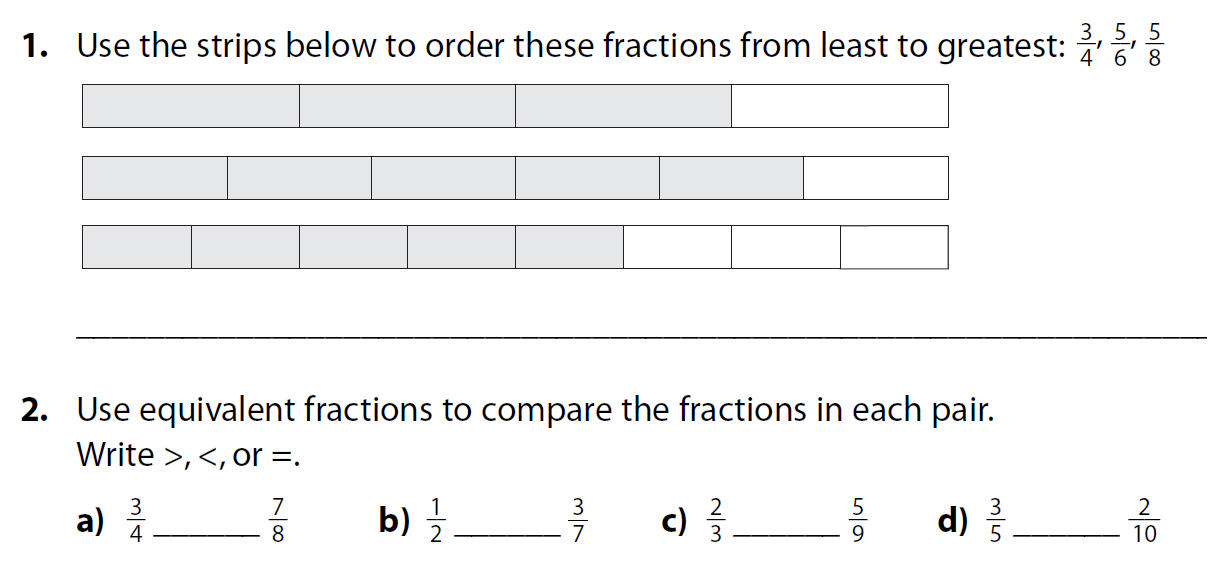 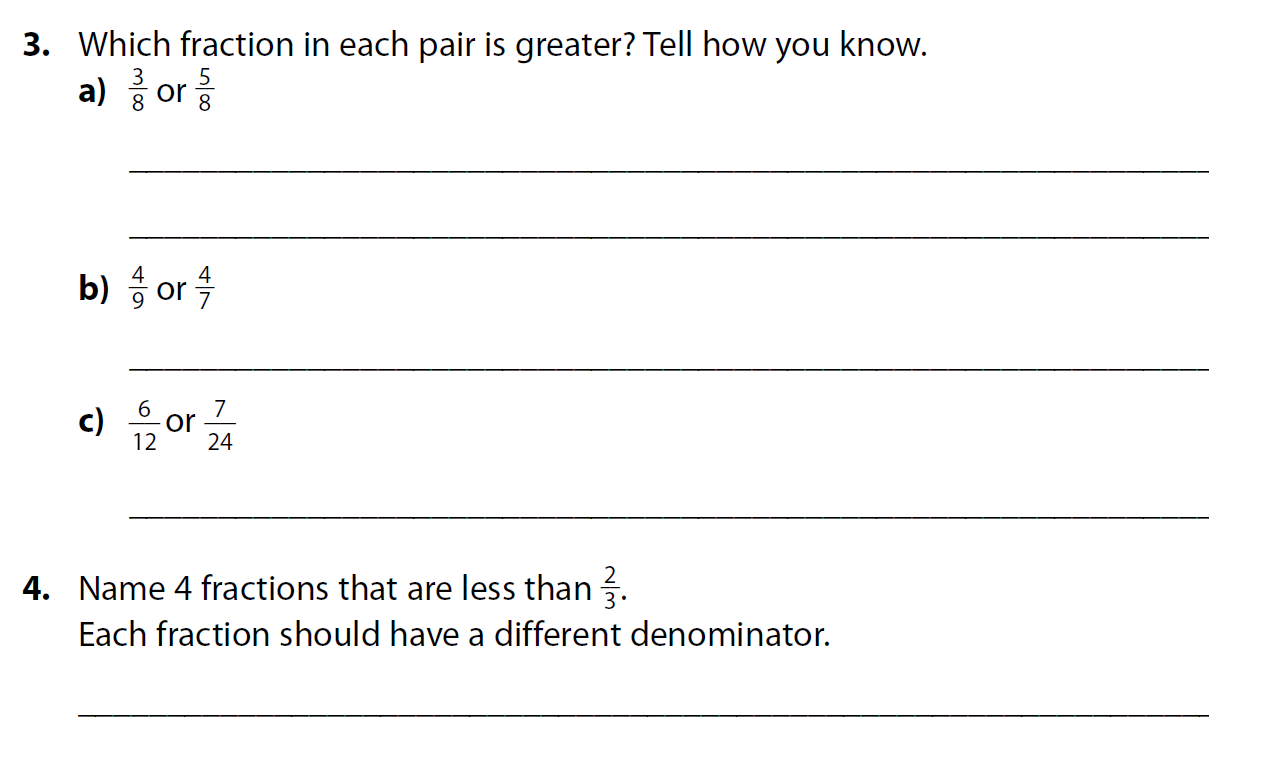 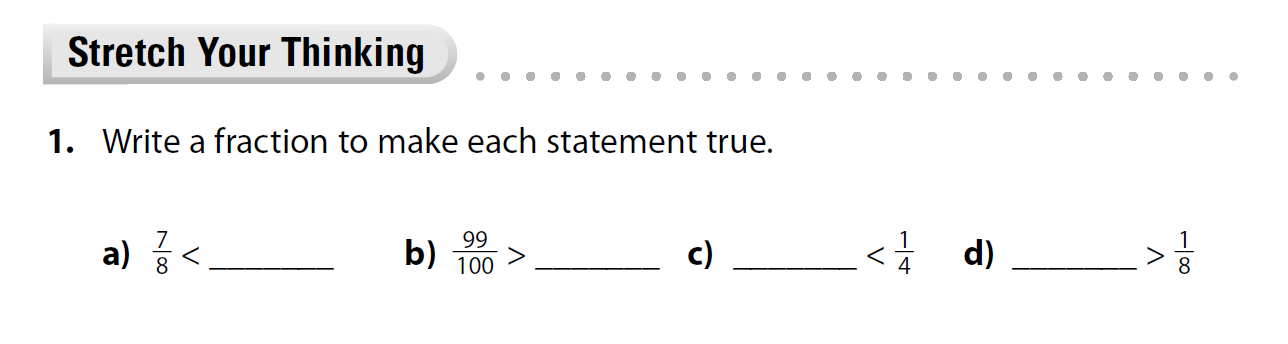 